SMTP – EmailExemple : smtp orange avec authentification simple.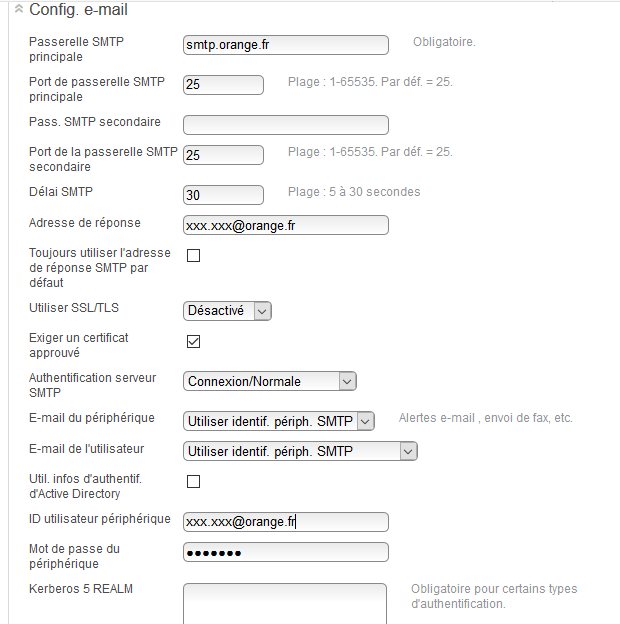 Il est recommandé de renseigner l’adresse de réponse et l’e-mail du périphérique, même s’il n’y a pas d’authentification, afin que ces informations soient correctes dans l’email.Dans « Param. e-mail par défaut »Passer le format d’originie à A4 et enregistrer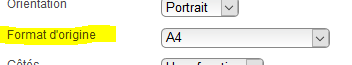 Dans « Contrôles admin »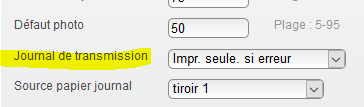 Journal de transmission à modifier, sinon un rapport est imprimé à chaque scan.